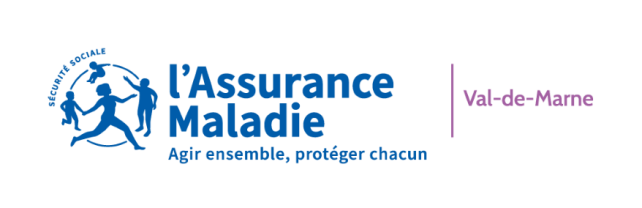 Finalité d’intérêt général - 2023DOSSIER DE CANDIDATUREPRÉSENTATION DE LA STRUCTURENom et adresse de l’associationRéférent en charge du dossier à contacterNom :..........................................................................	Prénom  :...................................................................E-mail : .............................................................................................................................................................N° téléphone : ...................................................................................................................................................N° SIRET N° RNAN° de déclaration à la préfecture ....................................................................................................................Présentation de l’associationL’association a-t-elle une compétence :□ nationale	□ régionale	□ départementale	    localeVotre association est-elle rattachée à une structure ?	    OUI	    NONSi oui, précisez son nom :□ Association régionale  ............................................................................................................................□ Association nationale  ............................................................................................................................□ Fédération  .............................................................................................................................................□ Union ......................................................................................................................................................L’association est-elle reconnue d’utilité publique ?	    OUI	     NONL’association dispose-t-elle d’un commissaire aux comptes ?	    OUI	     NONSi non, précisez la qualité de la personne chargée d’effectuer la comptabilité :...........................................................................................................................................................................Nom du représentant légal et fonction :...................................................................................................................................................................................Objet de l’association : description des activités et objectifs – finalité d’intérêt général................................................................................................................................................................................... ................................................................................................................................................................................... ................................................................................................................................................................................... ................................................................................................................................................................................... ................................................................................................................................................................................... Public cible :Moyens humains de l’association :Nombre de bénévoles :  ...................................................................................................................................Nombre total de salariés permanents : ...........................................................................................................Salariés en CDI : ..............................................	dont salariés à temps partiel : .........................................Salariés en CDD : .............................................	dont salariés à temps partiel :  ........................................Équivalent temps plein : .................................Si vous employez du personnel salarié et, en cas d’accord, une attestation de l’Urssaf vous sera demandée pour justifier que l’association est à jour des cotisations Urssaf.Activités et perspectives Nombre d’adhérents :Activités réaliséesObjectifs atteints au cours de l’année N-1 (joindre le rapport d’activité avec les résultats observés) :Quantitatifs (chiffrage) :.................................................................................................................................................................................................................................................................................................................................................................................................................................................................................................................................Qualitatifs (analyse) :.................................................................................................................................................................................................................................................................................................................................................................................................................................................................................................................................Nature des actionsPour chaque type d’action, fournir toutes précisions sur les modalités mises en œuvre telles que : date, lieu, thème, planification annuelle, public touché, nombre...Information, permanences d’accueil, communication, sensibilisation :........................................................................................................................................................................... ........................................................................................................................................................................... ........................................................................................................................................................................... Prestations de service à la personne :........................................................................................................................................................................... ........................................................................................................................................................................... ........................................................................................................................................................................... Organisation de manifestations :........................................................................................................................................................................... ........................................................................................................................................................................... ........................................................................................................................................................................... Situation financière excédent ou déficit (en €)Exercice N-1 : ...................................................................................................................................................PRÉSENTATION DU PROJETCoordonnateur du projetNom :..........................................................................	Prénom  :...................................................................Fonction : ..........................................................................................................................................................E-mail : .............................................................................................................................................................N° téléphone : ...................................................................................................................................................Description succincte du projet (10 lignes maximum) :Antériorité du projet    Nouvelle action    Reconduction d’action existante    Enrichissement, approfondissement d’action existantePublic cibleDescription : .....................................................................................................................................................Nombre : ..........................................................................................................................................................Âge moyen : .....................................................................................................................................................Coût estimé du projet (en €) ...........................................................................................................................Montant de la subvention demandé à la CPAM du Val-de-Marne(en €)..............................................Les financements attribués sur une base annuelle sont susceptibles, selon la décision du conseil, d'être reconduits sur cette thématique pour impulser un changement dans la durée. Souhaiteriez-vous un financement pluriannuel ?	Oui 	 NonDESCRIPTION DU PROJET (3 pages maximum)Contexte du projetObjectifs stratégiques......................................................................................................................................................................................................................................................................................................................................................................................................................................................................................................................................................................................................................................................................................................................................................................................................................................................................................................................................................................................................................................................................................................................................................................................................................................................................................................................................................................................................................................................................................................................................................................................................................................................................................................................................................................................................................................................................................................................................................................................................................................................................................................................................................................................................................................................................................................................................................................................................................................................................................................................................................................................................................................................................................................................................................................................................................................................................................................................................................................................................................................................................................................................................................................................................Objectifs opérationnels.................................................................................................................................................................................................................................................................................................................................................................................................................................................................................................................................................................................................................................................................................................................................................................................................................................................................................................................................................................................................................................................................................................................................................................................................................................................................................................................................................................................................................................................................................................................................................................................................................................................................................................................................................................................................................................................................................................................................................................................................................................................................................................................................................................................................................................................................................................................................................................................................................................................................................................................................................................................................................................................................................................................................................................................................................................................................................................................................................................................................................................................................................................................................................................................................................................................................................................................................................................................Descriptif détaillé (méthodologie, préciser les outils et les modalités d’intervention)......................................................................................................................................................................................................................................................................................................................................................................................................................................................................................................................................................................................................................................................................................................................................................................................................................................................................................................................................................................................................................................................................................................................................................................................................................................................................................................................................................................................................................................................................................................................................................................................................................................................................................................................................................................................................................................................................................................................................................................................................................................................................................................................................................................................................................................................................................................................................................................................................................................................................................................................................................................................................................................................................................................................................................................................................................................................................................................................................................................................................................................................................................................................................................................................................Indicateurs qualitatifs et quantitatifs sur les objectifs de l’appel à projets.................................................................................................................................................................................................................................................................................................................................................................................................................................................................................................................................................................................................................................................................................................................................................................................................................................................................................................................................................................................................................................................................................................................................................................................................................................................................................................................................................................................................................................................................................................................................................................................................................................................................................................................................................................................................................................................................................................................................................................................................................................................................................................................................................................................................................................................................................................................................................................................................................................................................................................................................................................................................................................................................................................................................................................................................................................................................................................................................................................................................................................................................................................................................................................................................................................................................................................................................................................................Communication sur le projet (moyens, calendrier…).................................................................................................................................................................................................................................................................................................................................................................................................................................................................................................................................................................................................................................................................................................................................................................................................................................................................................................................................................................................................................................................................................................................................................................................................................................................................................................................................................................................................................................................................................................................................................................................................................................................................................................................................................................................................................................................................................................................................................................................................................................................................................................................................................................................................................................................................................................................................................................................................................................................................................................................................................................................................................................................................................................................................................................................................................................................................................................................................................................................................................................................................................................................................................................................................................................................................................................................................................................................Biais de détection de personnes renonçant aux soins et en difficultés financières......................................................................................................................................................................................................................................................................................................................................................................................................................................................................................................................................................................................................................................................................................................................................................................................................................................................................................................................................................................................................................................................................................................................................................................................................................................................................................................................................................................................................................................................................................................................................................................................................................................................................................................................................................................................................................................................................................................................................................................................................................................................................................................................................................................................................................................................................................................................................................................................................................................................................................................................................................................................................................................................................................................................................................................................................................................................................................................................................................................................................................................................................................................................................................................................................CALENDRIER DE RÉALISATIONDate de démarrage prévisionnelle (mois-année) Date de fin prévisionnelle (mois-année)Étapes clés de réalisation :..................................................................................................................................................................................................................................................................................................................................................................Budget prévisionnel de l’action - Exercice 2022ENGAGEMENTS DU DEMANDEURJ’atteste (nous attestons) sur l’honneur (cocher les cases) :    l’exactitude des renseignements fournis dans la présente fiche projet,être à jour de mes obligations fiscales,être à jour de mes obligations sociales.Fait à ................................................................	Le ......................................................................................Signature(s), qualité(s)du représentant légal du demandeurCachet du demandeurAPPEL À PROJETS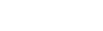 Liste des pièces à fournir avec le dossier de candidatureL’inexactitude des pièces entraînera automatiquement un refus.       La liste des personnes chargées de l’administration de l’association régulièrement déclarée (composition du Conseil, statuts…). Il n’est pas nécessaire de la joindre si l’association est enregistrée dans le RNAL’attestation de versement des cotisations Urssaf pour N-1, si l’association emploie du personnel salariéL’attestation d’inscription de l’association à la préfecture, au Journal officiel ou aux greffes du tribunal d’instance        Les comptes financiers approuvés de l’année N-1 (compte de résultat, bilan comptable) ou comptabilité en encaissement/ décaissement signés par le président de l’association.Le rapport du commissaire aux comptes pour les associations qui en ont désigné un, notamment celles qui ont reçu annuellement plus de 153 000 € de dons ou de subventions.	Le plus récent rapport d’activité approuvé.   	Le budget prévisionnel N approuvé de l’association présenté en équilibre.  	Le budget prévisionnel N signé de l’action Un relevé d’identité bancaire ou postal original (RIB ou RIP).Pour chaque exercice, le bilan budgétaire ainsi que le compte de résultat attesté par un expert-comptable ou un commissaire aux comptes faisant apparaître le détail des subventions obtenues.         Si le présent dossier n’est pas signé par le représentant légal de l’association, le pouvoir donné par ce dernier signataire.N.B. – Tout changement intervenu (présidence, RIB, statuts…) doit être impérativement signalé.N-1N-2N-3AdhérentsPartenairesDépenses spécifiques à l’actionDépenses spécifiques à l’actionMontants en €%Recettes spécifiques à l’actionRecettes spécifiques à l’actionMontants en €%AchatsTotalRessources propresTotalDivers achatsDivers achatsPetits matérielsPetits matérielsFournitures de bureauFournitures de bureauServices extérieursTotalSubventionsTotalLocation (local, salle, matériel…)Location (local, salle, matériel…)Assurance Maladie - CarsatAssurance Maladie - CarsatEntretien et réparationEntretien et réparationÉtatÉtatAssuranceAssuranceRégionRégionFormationFormationDépartementDépartementDocumentationDocumentationCommunesCommunesAutres services extérieurs TotalAutres services extérieurs TotalCollectivités publiquesCollectivités publiquesHonorairesHonorairesEntreprises publiquesEntreprises publiquesInformationInformationEntreprises et organismes privésEntreprises et organismes privésPublicitéPublicitéAutres : (préciser)............................................................................................Autres : (préciser)............................................................................................DéplacementsDéplacementsAutres : (préciser)............................................................................................Autres : (préciser)............................................................................................MissionsMissionsAutres : (préciser)............................................................................................Autres : (préciser)............................................................................................RéceptionsRéceptionsTéléphone, frais postauxTéléphone, frais postauxDivers prestations extérieuresDivers prestations extérieuresCharges de personnelTotalProduits de gestion couranteTotalProduits de gestion couranteTotalRémunération du personnelRémunération du personnelCotisations des adhérentsCotisations des adhérentsCharges socialesCharges socialesDonsDonsAutres charges de gestion couranteAutres charges de gestion couranteAutresAutresTOTAL100TOTAL100